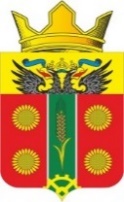 Об утверждении отчета о реализацииплана муниципальной программы«Информационное общество»по итогам 2021годаВ соответствии с постановлением Администрации Истоминского сельского поселения от 01.08.2018 № 166 «Об утверждении Порядка разработки, реализации и оценки эффективности муниципальных программ Истоминского сельского поселения», постановлением Администрации Истоминского сельского поселения от 07.08.2018 №174 «Об утверждении Перечня муниципальных программ Истоминского сельского поселения», Утвердить отчет о реализации плана мероприятий муниципальной программы «Информационное общество» в муниципальном образовании «Истоминское сельское поселение» по итогам 2021 года согласно приложению к настоящему распоряжению.Настоящее распоряжение вступает в силу со дня его официального опубликования.Настоящее распоряжение подлежит размещению на официальном сайте поселения, и опубликованию в периодическом печатном издании Истоминского сельского поселения «Вестник». Контроль за исполнением настоящего распоряжения возложить на заместителя главы Администрации Истоминского сельского поселения И.С. Аракелян.Глава АдминистрацииИстоминского сельского поселения                                                           Д.А. КудовбаРаспоряжение вносит главный специалист Администрации                                               Приложение к распоряжению Администрации Истоминского сельского поселенияот 10.01.2022 №13                                                                                                                                                                                                                                                                          Отчет об исполнении плана реализации муниципальной программы: «Информационное общество» за 2021 годПояснительная записка по исполнению плана мероприятиймуниципальной программы«Информационное общество» в муниципальном образовании «Истоминское сельское поселение»по итогам 2021 годаОптимальной формой решения задачи широкомасштабного использования информационных и телекоммуникационных технологий для достижения качественно нового уровня предоставления муниципальных услуг является муниципальная программа «Информационное общество» в муниципальном образовании «Истоминское сельское поселение» на 2019-2030 годы».В рамках подпрограммы «Развитие информационных технологий» в 2021 году на реализацию программных мероприятий запланировано 460,2 тыс. рублей. Расходы бюджета на реализацию программных мероприятий на 01.01.2022 года составили 427,4 тыс. руб.В рамках программных мероприятий проводилось техобслуживание компьютерной и оргтехники, приобретение и установка лицензионного программного обеспечения, антивирус- Dr.Web, обновление программных продуктов, обслуживание сайта Администрации, предоставление права использования Vip Net отчётность, использование аккаунта СБИС, использование справочно-правовой системы «Гарант», техподдержка автоматической системы УМС «Космос-2», проводилось оказание услуг в области информационных технологий на базе1С-Бухгалтерия, изготовление сертификата ЭП, услуги по сопровождению 1С"1С: ИТС, покупка МФУ KYOCEPA M 2040DN, МФУ Лазер Джет М 443 NDA.АДМИНИСТРАЦИЯ ИСТОМИНСКОГО СЕЛЬСКОГО ПОСЕЛЕНИЯАКСАЙСКОГО РАЙОНА РОСТОВСКОЙ ОБЛАСТИРАСПОРЯЖЕНИЕ10.01.2022                                                                                                                   № 13х. Островского№ п\пНаименования основного мероприятия, мероприятия ведомственной целевой программы, контрольного события программыОтветственный исполнитель, соисполнитель, участник (должность/ФИО)Результат реализации (краткое описание)Фактическая дата начала реализацииФактическая дата начала реализацииФактическая дата окончания реализации, наступления контрольного событияФактическая дата окончания реализации, наступления контрольного событияРасходы бюджетаОбъем неосвоенных средств, причины их не освоения№ п\пНаименования основного мероприятия, мероприятия ведомственной целевой программы, контрольного события программыОтветственный исполнитель, соисполнитель, участник (должность/ФИО)Результат реализации (краткое описание)Фактическая дата начала реализацииФактическая дата начала реализацииФактическая дата окончания реализации, наступления контрольного событияФактическая дата окончания реализации, наступления контрольного событияПредусмотрено муниципальной программойПредусмотрено сводной бюджетной росписьюФакт на отчетную датутыс.руб.12345566789101.	Подпрограмма 1.  «Развитие информационных технологий»	Подпрограмма 1.  «Развитие информационных технологий»	Подпрограмма 1.  «Развитие информационных технологий»	Подпрограмма 1.  «Развитие информационных технологий»	Подпрограмма 1.  «Развитие информационных технологий»	Подпрограмма 1.  «Развитие информационных технологий»	Подпрограмма 1.  «Развитие информационных технологий»460,2460,2427,431,5 -экономия средств по исполнению контрактов и 1,3- кредиторская задолженность1.1Мероприятия по созданию и развитию информационной инфраструктуры, защиты информации в рамках подпрограммы «Развитие информационных технологий» муниципальной программы Истоминского сельского поселения «Информационное общество»Заместитель главы Администрации Истоминского сельского поселенияналичие современной информационной и телекоммуникационной инфраструктуры;повышение уровня информированности населения о деятельности Администрации Истоминского сельского поселения;повышение готовности и мотивации работников муниципального образования к использованию современных информационно-коммуникационных технологий в своей деятельности; обеспечение защиты информации, используемой при выполнении функций и полномочий Администрации Истоминского сельского поселения, в том числе организация защиты персональных данных и иной информации, используемой при организации межведомственного взаимодействия и оказании государственных и муниципальных услугналичие современной информационной и телекоммуникационной инфраструктуры;повышение уровня информированности населения о деятельности Администрации Истоминского сельского поселения;повышение готовности и мотивации работников муниципального образования к использованию современных информационно-коммуникационных технологий в своей деятельности; обеспечение защиты информации, используемой при выполнении функций и полномочий Администрации Истоминского сельского поселения, в том числе организация защиты персональных данных и иной информации, используемой при организации межведомственного взаимодействия и оказании государственных и муниципальных услуг01.01.202101.01.202131.12.2021460,2460,2427,431,5 -экономия средств по исполнению контрактов и 1,3 -кредиторская задолженность2.Подпрограмма 2. «Оптимизация и повышение качества предоставления государственных и муниципальных услуг» Подпрограмма 2. «Оптимизация и повышение качества предоставления государственных и муниципальных услуг» Подпрограмма 2. «Оптимизация и повышение качества предоставления государственных и муниципальных услуг» Подпрограмма 2. «Оптимизация и повышение качества предоставления государственных и муниципальных услуг» Подпрограмма 2. «Оптимизация и повышение качества предоставления государственных и муниципальных услуг» Подпрограмма 2. «Оптимизация и повышение качества предоставления государственных и муниципальных услуг» Подпрограмма 2. «Оптимизация и повышение качества предоставления государственных и муниципальных услуг» --		--2.1Основное мероприятие 2.1. Мероприятия по развитию деятельности предоставления муниципальных услугЗаместитель главы Администрации Истоминского сельского поселения, директор МБУК ИСП «Дорожный СДК»расширение возможностей и повышение качества предоставления государственных и муниципальных услуг на базе многофункциональных центров предоставления государственных и муниципальных услуг 01.01.202101.01.202131.12.202131.12.20210,0 0,0 0,0 0,0 2.2Контрольное событие 2.1.1. Развитие и обеспечение работы сайта Администрации Истоминского сельского поселенияЗаместитель главы Администрации Истоминского сельского поселенияОбеспечение доступности широкополосного доступа к информационно-телекоммуникационной сети «Интернет» максимальному количеству числу жителей Истоминского сельского поселения обеспечение информационной безопасности информационных систем информирование населения о деятельности органов местного самоуправления, социально-экономических и общественно-политических процессах;01.01.202101.01.202131.12.202131.12.20210,00,00,00,0Глава Администрации Истоминского сельского поселения Д.А. Кудовба